Cod formular specific: L01XC28                                                                                      Anexa nr. 15FORMULAR PENTRU VERIFICAREA RESPECTĂRII CRITERIILOR DE ELIGIBILITATE AFERENTE PROTOCOLULUI TERAPEUTIC DCI DURVALUMABUMcancer bronhopulmonar NSCLC -SECŢIUNEA  I - DATE GENERALE1.Unitatea medicală: ……………………………………………………………………………...…….2. CAS / nr. contract: ……………./………………… 3.Cod parafă medic:	4.Nume şi prenume pacient: …………………………………….………………………………..……CNP / CID:						5.FO / RC:			 în data:				6.S-a completat “Secţiunea II- date medicale“ din Formularul specific cu codul: ..…….....………7.Tip evaluare:	iniţiere	continuare	întrerupere8.Încadrare medicament recomandat în Listă:boala cronică (sublista C secţiunea C1), cod G:  PNS (sublista C secţiunea C2), nr. PNS:		, cod de diagnostic (varianta 999 coduri de boală), după caz: ICD10 (sublista A, B,C secţiunea C3, D, după caz), cod de diagnostic (varianta 999 coduri de boală): 9. DCI recomandat: 1)…………………………………. DC (după caz) ……………………………...                                   2)…………………………………. DC (după caz) ……………………………...10.*Perioada de administrare a tratamentului:	3 luni	6 luni  	12 luni, de la:			               până la:11. Data întreruperii tratamentului: 12. Pacientul a semnat declarația pe propria răspundere conform modelului prevăzut în Ordin:  DA        NU*Nu se completează dacă la “tip evaluare“ este bifat “întrerupereSECŢIUNEA II - DATE MEDICALE         	                              Cod formular specific L01XC28INDICAŢIE: DURVALUMAB în monoterapie este indicat în tratamentul cancerului bronhopulmonar, altul decât cel cu celule mici (NSCLC, local avansat (stadiul 3), inoperabil, pentru pacienți adulți ale căror tumori exprimă PD-L1 la ≥ 1% dintre celulele tumorale și a căror boală nu a progresat după radio-chimioterapie cu compuși pe bază de platină.CRITERII DE INCLUDERE ÎN TRATAMENT                                                                 Declarație de consimţământ pentru tratament semnată de pacient:                                   DA	NUVârsta peste 18 ani                                                                                                             DA         NUStatus de performanţă ECOG 0-2                                                                                       DA         NUPacienți diagnosticați cu cancer bronhopulmonar, altul decât cel cu celule mici (NSCLC), local avansat (stadiul 3), inoperabil, confirmat histopatologic,  cu expresie  PD-L1 la ≥ 1% (confirmată printr-un test validat),  a căror boală nu a progresat după radio-chimioterapie cu compuși pe bază de platină                                                                                                                                 DA         NU                      Evaluare pre-terapeutică (înainte de efectuarea chimioterapiei și radioterapiei):Confirmarea histopatologică a diagnosticului    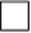 Evaluare clinică și imagistică pentru stadializare (stadiul 3 inoperabil), anterior chimio-radioterapiei (planul de investigații va fi decis de către medicul curant)   Evaluare biologică – adaptat la fiecare pacient în parte, în funcție de decizia medicului curant   Evaluare înainte de terapia de consolidare / întreținere cu durvalumab:In vederea  inițierii tratamentului cu durvalumab, după radioterapie se va efectua o evaluare a extensiei reale a afecțiunii la acel moment, conform practicii curente, pentru confirmarea statusului bolii, care trebuie să fie fără semne /suspiciune de progresie:- remisiune completă     - remisiune parțială        - boală stabilizată:          NOTĂ: In cazul evaluărilor imagistice se va lua în considerare posibilitatea apariției unui proces inflamator post-radioterapie la nivelul parenchimului pulmonar (pneumonita radică). In aceste cazuri, evaluările imagistice trebuie interpretate cu atenție, având în vedere posibilitatea apariției unei false progresii de boală. In astfel de cazuri, se poate repeta evaluarea imagistica, după începerea tratamentului cu durvalumab.                                                                     CRITERII DE EXCLUDERE DIN TRATAMENTsarcină /alăptare	                                                                                                                              DA         NU                     2. hipersensibilitate la substanța(ele) active(e) sau la oricare dintre excipienți                       DA         NU                     3. insuficienţă renală severă                                                                                                     DA         NU                     4. pacienți cu afecțiuni autoimune active*                                                                               DA         NU                     istoric de imunodeficiență*                                                                                                  DA         NU                     istoric de reacții adverse severe mediate imun*                                                                   DA         NU                     afecțiuni medicale care necesită imunosupresie, cu excepția dozei fiziologice de corticoterapie sistemică (maxim echivalent a 10 mg prednison zilnic)*                                                    DA         NU                     - tuberculoză activă                                           DA         NU                     -  hepatită B sau C                                              DA         NU                     -  infecție HIV                                                    DA         NU                     - pacienți care au fost vaccinați cu vaccinuri vii atenuate în ultimele 30 de zile, înainte sau după inițierea tratamentului cu durvalumab*.            DA         NU                     *Notă : pentru criteriile 4 – 8,  durvalumab poate fi utilizat numai dacă, după evaluarea atentă a raportului beneficiu/risc, pentru fiecare caz în parte, medicul curant va considera că beneficiile depășesc riscurile. CRITERII DE CONTINUARE A TRATAMENTULUI Menţinerea consimţământului şi a complianţei la tratament a pacientului:                      DA         NU                                                                                         Starea clinică a pacientului permite administrarea terapiei în condiţii de siguranţă:         DA        NU         Probele biologice permit continuarea administrării terapiei în condiţii de siguranţă:        DA        NU                                                                 Monitorizarea tratamentului:                        Răspunsul terapeutic va fi evaluat conform practicii clinice, în funcție de planul efectuat de către medicul curant.Pentru  a  confirma  etiologia  reacțiile  adverse  mediate  imun  suspectate  sau  a exclude  alte  cauze,  trebuie  efectuată  o  evaluare  adecvată, comprehensivă  și  se  recomandă consult interdisciplinarEvaluare biologică: în funcție de decizia medicului curant  CRITERII DE ÎNTRERUPERE DEFINITIVĂ A TRATAMENTULUIProgresia  obiectivă  a  bolii  (examene  imagistice  și  clinice) în absenţa beneficiului clinic Notă: Cazurile  cu  progresie  imagistică,  fără  deteriorare  simptomatică trebuie evaluate  cu  atenție,  având  în  vedere  posibilitatea de apariție  a falsei  progresii  de boală, prin instalarea unui răspuns imunitar anti-tumoral puternic. In astfel de cazuri, nu se recomandă întreruperea tratamentului. Se recomandă continuarea tratamentului pentru pacienții stabili clinic cu dovezi inițiale  de progresie a bolii, până când progresia bolii este confirmată.2. Toxicitate inacceptabilă3. După un tratament de maximum 12 luni Decizia medicului, cauza:..............................................................................                                                                                                          Decizia pacientului, cauza:..............................................................................                     Subsemnatul, dr.…………………....................................................…, răspund de realitatea şi exactitatea completării prezentului formular.Data: 								Semnătura şi parafa medicului curantOriginalul dosarului pacientului, împreună cu toate documentele anexate (evaluări clinice și buletine de laborator sau imagistice, consimțământul informat, declarația pe propria răspundere a pacientului, formularul specific, confirmarea înregistrării formularului etc.), constituie documentul-sursă față de care, se poate face auditarea/controlul datelor completate în formular.